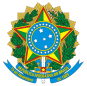 UNIVERSIDADE FEDERAL DE PELOTAS DESPACHOProcesso nº 23110.031638/2018-88Interessado: Superintendência do Iphan no Rio Grande do Sul, Pró-Reitoria de Planejamento e Desenvolvimento, Seção de Manutenção dos Campi Pelotas, Coordenação Geral de Manutenção, Unidade de Apoio à Gestão de Infraestrutura, Núcleo de Planejamento do Espaço FísicoAo Núcleo de Planejamento de Espaço FísicoC/C À Pró-Reitoria de Planejamento e DesenvolvimentoC/C À Coordenação Geral de ManutençãoC/C À Seção de Manutenção dos Campi PelotasC/C À Unidade de Apoio à Gestão de InfraestruturaNPEF e PROPLAN: Em resposta ao Despacho NPEF (0358760), conforme contato verbal com o Coordenador Geral de Manutenção, Tiago Vahl, fui informado que em conversa dele com a chefia do Núcleo de Planejamento de Espaço Físico, Jeferson Salaberry, ficou acordado o início das obras em 02/01/2019, tendo em vista a grande circulação de pessoas no local durante o período natalino.CGM, SMPEL e UAGI: Considerando que o início das obras se dará em 02/01/2019, solicito que antes dessa data todo o material necessário para a execução do serviço esteja disponível (mão-de-obra devidamente orientada e com os devidos cursos, EPI's, tapumes, telhas limpas e à disposição para colocação, caminhão com guindaste hidráulico agendado, técnico de segurança do trabalho à disposição, bem como outros materiais e equipamentos que venham a ser necessários).AttRenato Brasil KourrowskiSuperintendente de InfraestruturaCriado por 91935920006, versão 11 por 91935920006 em 26/11/2018 17:29:52.Documento assinado eletronicamente por RENATO BRASIL KOURROWSKI, Superintendente, Superintendência de Infraestrutura, em 26/11/2018, às 17:30, conforme horário oficial de Brasília, com fundamento no art. 6º, § 1º, do Decreto nº 8.539, de 8 de outubro de 2015.A autenticidade deste documento pode ser conferida no site http://sei.ufpel.edu.br/sei/controlador_externo.php?acao=documento_conferir&id_orgao_acesso_externo=0, informando o código verificador 0364746 e o código CRC CD6920D5.Referência: Processo nº 23110.031638/2018-88SEI nº 0364746